Formulář žádostio stanovisko Hlavního architekta eGovernmentu k plánovanému nákupu typizovaných komoditních ICT produktů (HW, SW nebo služeb) – typ COdbor Hlavního architekta eGovernmentu MV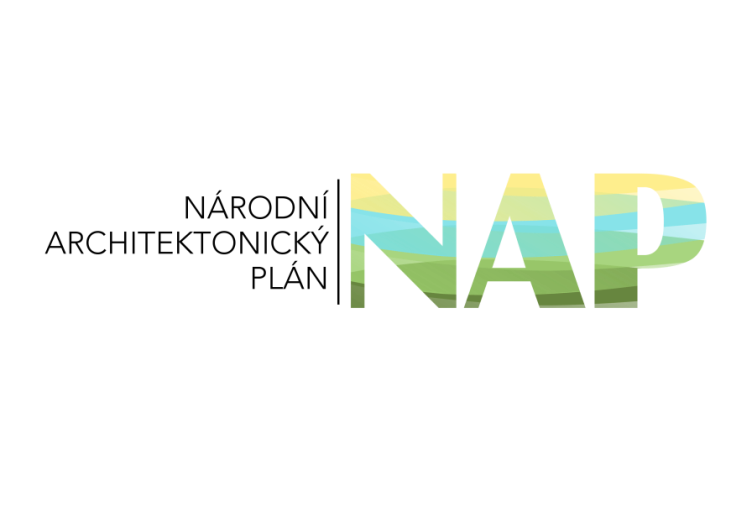 Praha, únor2020verze 6.0.4UPOZORNĚNÍ: Přestože je formulář zveřejněn ve formátu umožňujícím změny, žadatel není oprávněn měnit strukturu vybraných otázek, či předepsaných odpovědí. Pokud se tak stane, Odbor Hlavního architekta eGovernmentu vyhodnotí takovou změnu jako porušení pravidel při schvalování a formulář bude vrácen bez vydání stanoviska.Základní podmínky projektuÚvodní informace o žadateli o stanovisko k projektuShrnutí charakteristik projektuPopis, potřebnost a výstupy projektuArchitektonické informace o projektuDodržení architektonických principů NA VS ČROdbor Hlavního architekta eGovernmentu MV předpokládá soulad projektu s principy Národní architektury veřejné správy ČR tak, jak jsou popsány v metodickém pokynu k formuláři. Případný nesoulad v návrhu je možný výhradně, pokud je k němu vyplněna žádost o výjimku, jejíž schválení bude rovněž předmětem posouzení. Otázky na doložení souladu s architektonickými principy jsou obsaženy průběžně v celém formuláři.Enterprise architektura projektu a její kontextShoda s pravidly, standardizace a dlouhodobá udržitelnostPlán pořízení komodityDalší údaje o projektuEkonomické parametry projektuHodnota výdajů a ekonomická náročnost projektuHrubý odhad hodnoty záměru nákupu služeb či investic (externích výdajů), souvisejících s informačními a komunikačními technologiemi (projektu).Plán předpokládané ekonomické náročnosti projektu založené na metodologii 5 letých celkových nákladů vlastnictví (tzv. TotalCostsofOwnership) - účelové členění nákladů projektu.Upozornění a doporučeníPřílohyTabulka 1: Úvodní informace o žadateli projektu:Tabulka 1: Úvodní informace o žadateli projektu:Tabulka 1: Úvodní informace o žadateli projektu:Tabulka 1: Úvodní informace o žadateli projektu:Tabulka 1: Úvodní informace o žadateli projektu:Organizace žadateleMinisterstvo práce a sociálních věcí Ministerstvo práce a sociálních věcí Na Poříčním právu 1/376, 128 01 Praha 200551023Ředitel pro informatiku nebo Statutární zástupceIng. Milan LonskýZastupující ředitel odboru ICTmilan.lonsky@mpsv.cz221 922535Kontaktní osoba projektuLuboš HolakovskýMinisterský rada oddělení aplikacílubos.holakovsky@mpsv.cz221 922373Architekt projektuIng. Aleš BrzoňArchitektales.brzon@mpsv.cz221 922170Datum vypracování žádosti:Datum vypracování žádosti:Datum vypracování žádosti:Tabulka 2: Žádost o stanovisko dle (druh žádosti):Tabulka 2: Žádost o stanovisko dle (druh žádosti):Usnesení vlády č. 86, ze dne 27. ledna 2020, ve znění pozdějších předpisůZákona č. 365/2000 Sb., o informačních systémech veřejné správy, ve znění pozdějších předpisůVýzev v Integrovaném regionálním operačním programu (IROP), vypište číslo výzvyNeDobrovolná žádost o stanoviskoTabulka 3: Shrnutí charakteristik projektu:Tabulka 3: Shrnutí charakteristik projektu:Tabulka 3: Shrnutí charakteristik projektu:Tabulka 3: Shrnutí charakteristik projektu:Tabulka 3: Shrnutí charakteristik projektu:Tabulka 3: Shrnutí charakteristik projektu:Tabulka 3: Shrnutí charakteristik projektu:Název projektu:Název projektu:Poskytnutí oprávnění k užití počítačových programů SAP a poskytování služeb maintenance IIPoskytnutí oprávnění k užití počítačových programů SAP a poskytování služeb maintenance IIPoskytnutí oprávnění k užití počítačových programů SAP a poskytování služeb maintenance IIPoskytnutí oprávnění k užití počítačových programů SAP a poskytování služeb maintenance IIPoskytnutí oprávnění k užití počítačových programů SAP a poskytování služeb maintenance IIHlavní předmět projektu:Hlavní předmět projektu:Obnova končící stávající rámcové dohody resortu Ministerstva práce a sociálních věcí v oblasti licenčního oprávnění a maintenance k produktům SAPObnova končící stávající rámcové dohody resortu Ministerstva práce a sociálních věcí v oblasti licenčního oprávnění a maintenance k produktům SAPObnova končící stávající rámcové dohody resortu Ministerstva práce a sociálních věcí v oblasti licenčního oprávnění a maintenance k produktům SAPObnova končící stávající rámcové dohody resortu Ministerstva práce a sociálních věcí v oblasti licenčního oprávnění a maintenance k produktům SAPObnova končící stávající rámcové dohody resortu Ministerstva práce a sociálních věcí v oblasti licenčního oprávnění a maintenance k produktům SAPVýpis dotčených určených IS dle UV 86/2020 a zákona 365/2000 Sb.Výpis dotčených určených IS dle UV 86/2020 a zákona 365/2000 Sb.EKIS MPSV ČR EKIS ÚP ČREKIS ÚMPODEKIS MPSV ČR EKIS ÚP ČREKIS ÚMPODEKIS MPSV ČR EKIS ÚP ČREKIS ÚMPODEKIS MPSV ČR EKIS ÚP ČREKIS ÚMPODEKIS MPSV ČR EKIS ÚP ČREKIS ÚMPODTermín plánovaného zahájení využívání:Termín plánovaného zahájení využívání:Termín plánovaného zahájení využívání:Termín plánovaného zahájení využívání:Termín plánovaného zahájení využívání:Termín plánovaného zahájení využívání:Listopad 2020Termín plánovaného ukončení využívání:Termín plánovaného ukončení využívání:Termín plánovaného ukončení využívání:Termín plánovaného ukončení využívání:Termín plánovaného ukončení využívání:Termín plánovaného ukončení využívání:Listopad 2024Předpokládaný počet let využívání výstupů projektu (počet let od začátku využívání do konce využívání):Předpokládaný počet let využívání výstupů projektu (počet let od začátku využívání do konce využívání):Předpokládaný počet let využívání výstupů projektu (počet let od začátku využívání do konce využívání):Předpokládaný počet let využívání výstupů projektu (počet let od začátku využívání do konce využívání):Předpokládaný počet let využívání výstupů projektu (počet let od začátku využívání do konce využívání):Předpokládaný počet let využívání výstupů projektu (počet let od začátku využívání do konce využívání):4Možnost zveřejnění formuláře:Možnost zveřejnění formuláře:Možnost zveřejnění formuláře:V případě požadované anonymizace (nebo nemožnosti zveřejnění)vypište údaje a úpravy, aby bylo zveřejnění možné (případně proč není možné): V případě požadované anonymizace (nebo nemožnosti zveřejnění)vypište údaje a úpravy, aby bylo zveřejnění možné (případně proč není možné): Určení: věcného správce, technického správce a provozovatele (pokud je předmětem více IS, klasifikujte hlavní a ostatní vysvětlete v tabulce 8)Určení: věcného správce, technického správce a provozovatele (pokud je předmětem více IS, klasifikujte hlavní a ostatní vysvětlete v tabulce 8)Určení: věcného správce, technického správce a provozovatele (pokud je předmětem více IS, klasifikujte hlavní a ostatní vysvětlete v tabulce 8)Určení: věcného správce, technického správce a provozovatele (pokud je předmětem více IS, klasifikujte hlavní a ostatní vysvětlete v tabulce 8)Určení: věcného správce, technického správce a provozovatele (pokud je předmětem více IS, klasifikujte hlavní a ostatní vysvětlete v tabulce 8)Určení: věcného správce, technického správce a provozovatele (pokud je předmětem více IS, klasifikujte hlavní a ostatní vysvětlete v tabulce 8)Určení: věcného správce, technického správce a provozovatele (pokud je předmětem více IS, klasifikujte hlavní a ostatní vysvětlete v tabulce 8)Věcný správce:Věcný správce:Ministerstvo práce a sociálních věcí, sekce ekonomická a ICTMinisterstvo práce a sociálních věcí, sekce ekonomická a ICTMinisterstvo práce a sociálních věcí, sekce ekonomická a ICTMinisterstvo práce a sociálních věcí, sekce ekonomická a ICTTechnický správce:Technický správce:Ministerstvo práce a sociálních věcí, odbor ICT, oddělení aplikacíMinisterstvo práce a sociálních věcí, odbor ICT, oddělení aplikacíMinisterstvo práce a sociálních věcí, odbor ICT, oddělení aplikacíMinisterstvo práce a sociálních věcí, odbor ICT, oddělení aplikacíProvozovatel:Provozovatel:Ekonomické útvary MPSV, ÚP a ÚMPODEkonomické útvary MPSV, ÚP a ÚMPODEkonomické útvary MPSV, ÚP a ÚMPODEkonomické útvary MPSV, ÚP a ÚMPODRealizační (implementační) výdaje v rámci projektu (součet hodnot ve sloupci 1 tabulky 12 v kapitole 3.1.1) v Kč bez DPH:Realizační (implementační) výdaje v rámci projektu (součet hodnot ve sloupci 1 tabulky 12 v kapitole 3.1.1) v Kč bez DPH:Realizační (implementační) výdaje v rámci projektu (součet hodnot ve sloupci 1 tabulky 12 v kapitole 3.1.1) v Kč bez DPH:Realizační (implementační) výdaje v rámci projektu (součet hodnot ve sloupci 1 tabulky 12 v kapitole 3.1.1) v Kč bez DPH:Realizační (implementační) výdaje v rámci projektu (součet hodnot ve sloupci 1 tabulky 12 v kapitole 3.1.1) v Kč bez DPH:94.865.500,-94.865.500,-Provozní výdaje plánované v rámci projektu (součet hodnot ve sloupci 2 tabulky 12 v kapitole 3.1.1) v Kč bez DPH:Provozní výdaje plánované v rámci projektu (součet hodnot ve sloupci 2 tabulky 12 v kapitole 3.1.1) v Kč bez DPH:Provozní výdaje plánované v rámci projektu (součet hodnot ve sloupci 2 tabulky 12 v kapitole 3.1.1) v Kč bez DPH:Provozní výdaje plánované v rámci projektu (součet hodnot ve sloupci 2 tabulky 12 v kapitole 3.1.1) v Kč bez DPH:Provozní výdaje plánované v rámci projektu (součet hodnot ve sloupci 2 tabulky 12 v kapitole 3.1.1) v Kč bez DPH:173.679.228,36173.679.228,365 leté TCO (součet hodnot ve sloupci 3 tabulky 57 v kapitole 3.1.1) v Kč bez DPH:5 leté TCO (součet hodnot ve sloupci 3 tabulky 57 v kapitole 3.1.1) v Kč bez DPH:5 leté TCO (součet hodnot ve sloupci 3 tabulky 57 v kapitole 3.1.1) v Kč bez DPH:5 leté TCO (součet hodnot ve sloupci 3 tabulky 57 v kapitole 3.1.1) v Kč bez DPH:5 leté TCO (součet hodnot ve sloupci 3 tabulky 57 v kapitole 3.1.1) v Kč bez DPH:311.964.535,45311.964.535,45Tabulka 4:Popis projektu:Tabulka 4:Popis projektu:Tabulka 4:Popis projektu:Tabulka 4:Popis projektu:Popis výchozí situace projektu(tzv. As-Is):Popis výchozí situace projektu(tzv. As-Is):Popis výchozí situace projektu(tzv. As-Is):Popis výchozí situace projektu(tzv. As-Is):V rámci resortu Ministerstva práce a sociálních věcí je aktuálně využíván ekonomický, personální, mzdový systém a datový sklad vybudovaný na produktech SAP. Licence k užívání systému a údržba (maintenance) jsou pořizovány na základě rámcové smlouvy mezi Ministerstvem práce a sociálních věcí a společností SAP ČR spol. s r.o. s názvem „Rámcová smlouva o poskytnutí oprávnění k užití počítačových programů SAP a o poskytování služeb maintenance“ ze dne 8. listopadu 2016. Výše uvedená smlouva je uzavřena na dobu určitou, a to konkrétně do 7. listopadu 2020. Licence potřebné k provozování uvedených systémů používá Ministerstvo práce a sociálních věcí, Úřad práce České republiky a Úřad pro mezinárodněprávní ochranu dětí.V rámci resortu Ministerstva práce a sociálních věcí je aktuálně využíván ekonomický, personální, mzdový systém a datový sklad vybudovaný na produktech SAP. Licence k užívání systému a údržba (maintenance) jsou pořizovány na základě rámcové smlouvy mezi Ministerstvem práce a sociálních věcí a společností SAP ČR spol. s r.o. s názvem „Rámcová smlouva o poskytnutí oprávnění k užití počítačových programů SAP a o poskytování služeb maintenance“ ze dne 8. listopadu 2016. Výše uvedená smlouva je uzavřena na dobu určitou, a to konkrétně do 7. listopadu 2020. Licence potřebné k provozování uvedených systémů používá Ministerstvo práce a sociálních věcí, Úřad práce České republiky a Úřad pro mezinárodněprávní ochranu dětí.V rámci resortu Ministerstva práce a sociálních věcí je aktuálně využíván ekonomický, personální, mzdový systém a datový sklad vybudovaný na produktech SAP. Licence k užívání systému a údržba (maintenance) jsou pořizovány na základě rámcové smlouvy mezi Ministerstvem práce a sociálních věcí a společností SAP ČR spol. s r.o. s názvem „Rámcová smlouva o poskytnutí oprávnění k užití počítačových programů SAP a o poskytování služeb maintenance“ ze dne 8. listopadu 2016. Výše uvedená smlouva je uzavřena na dobu určitou, a to konkrétně do 7. listopadu 2020. Licence potřebné k provozování uvedených systémů používá Ministerstvo práce a sociálních věcí, Úřad práce České republiky a Úřad pro mezinárodněprávní ochranu dětí.V rámci resortu Ministerstva práce a sociálních věcí je aktuálně využíván ekonomický, personální, mzdový systém a datový sklad vybudovaný na produktech SAP. Licence k užívání systému a údržba (maintenance) jsou pořizovány na základě rámcové smlouvy mezi Ministerstvem práce a sociálních věcí a společností SAP ČR spol. s r.o. s názvem „Rámcová smlouva o poskytnutí oprávnění k užití počítačových programů SAP a o poskytování služeb maintenance“ ze dne 8. listopadu 2016. Výše uvedená smlouva je uzavřena na dobu určitou, a to konkrétně do 7. listopadu 2020. Licence potřebné k provozování uvedených systémů používá Ministerstvo práce a sociálních věcí, Úřad práce České republiky a Úřad pro mezinárodněprávní ochranu dětí.Popis projektu (tzv. To-Be):Popis projektu (tzv. To-Be):Popis projektu (tzv. To-Be):Popis projektu (tzv. To-Be):Výsledkem projektu dojde k prodloužení provozu používaných licencí, na které poskytuje společnost SAP podporu a možnost pořízení případných nových licencí pro Ministerstvo práce a sociálních věcí, Úřad práce České republiky, Úřad pro mezinárodně právní ochranu dětí a případně i pro Státní úřad inspekce práce.Výsledkem projektu dojde k prodloužení provozu používaných licencí, na které poskytuje společnost SAP podporu a možnost pořízení případných nových licencí pro Ministerstvo práce a sociálních věcí, Úřad práce České republiky, Úřad pro mezinárodně právní ochranu dětí a případně i pro Státní úřad inspekce práce.Výsledkem projektu dojde k prodloužení provozu používaných licencí, na které poskytuje společnost SAP podporu a možnost pořízení případných nových licencí pro Ministerstvo práce a sociálních věcí, Úřad práce České republiky, Úřad pro mezinárodně právní ochranu dětí a případně i pro Státní úřad inspekce práce.Výsledkem projektu dojde k prodloužení provozu používaných licencí, na které poskytuje společnost SAP podporu a možnost pořízení případných nových licencí pro Ministerstvo práce a sociálních věcí, Úřad práce České republiky, Úřad pro mezinárodně právní ochranu dětí a případně i pro Státní úřad inspekce práce.Důvod změny – označte všechny relevantníDůvod změny – označte všechny relevantníDůvod změny – označte všechny relevantníDůvod změny – označte všechny relevantníLegislativní důvodyKonec licencíModernizace, optimalizace řešení (výsledky business analýz)Lepší nabídka trhuPožadavky zaměstnanců, uživatelůKonec podpory od dodavateleKonec podpory produktuJiné (vysvětlete v tabulce 8)Přehled případných alternativ řešení rozdílných od „Popis projektu (tzv. To-Be)“ specifikovaném výšePřehled případných alternativ řešení rozdílných od „Popis projektu (tzv. To-Be)“ specifikovaném výšePřehled případných alternativ řešení rozdílných od „Popis projektu (tzv. To-Be)“ specifikovaném výšePřehled případných alternativ řešení rozdílných od „Popis projektu (tzv. To-Be)“ specifikovaném výšeAlternativa neexistujeAlternativa neexistujeAlternativa neexistujeAlternativa neexistujeTabulka 5: Přehled výstupů projektu:Tabulka 5: Přehled výstupů projektu:Tabulka 5: Přehled výstupů projektu:Tabulka 5: Přehled výstupů projektu:Tabulka 5: Přehled výstupů projektu:Označení výstupuMnožství a jednotkaCelková cena výstupu[Kč]Vysvětlení výstupuRozsah změny pro SWNákup nových licencí194.865.500,-Nákup nových licencíMaintenance k vlastněným licencím1173.679.228,36Pořízení maintenance k vlastněným licencím SAPTabulka 6: Vysvětlení k základním podmínkám (nutným předpokladům dosažení cílů) projektu:Tabulka 7: Uveďte, které licence standardizovaných SW produktů budete pořizovat formou centrálních rámcových smluv zajištěných Ministerstvem vnitra. Pokud tento instrument nevyužijete, vysvětlete proč:Nákup licencí společnosti SAP a jejích maintenance není předmětem centrálních rámcových smluv zajištěných MV ČRTabulka 8:Shoda se strategickými dokumenty:Tabulka 8:Shoda se strategickými dokumenty:Tabulka 8:Shoda se strategickými dokumenty:Tabulka 8:Shoda se strategickými dokumenty:PožadavekOdpověďČ. žádosti o výjimkuVysvětleníJe řešení v souladu s Informační koncepcí úřadu?Cílem projektu je podpora aktuálně provozovaných agendových IS, které jsou historicky technologicky úzce provázané právě s prostředím MS Office a technologickou platformou společnosti Microsoft.Je řešení v souladu s Informační koncepcí ČR a cíli či principy Digitálního Česka?Který z následujících podcílů IKČR projekt naplňuje?Je řešení v souladu s NAP?NEPOVINNÉTabulka 9: Hrubý harmonogram předloženého projektu:Tabulka 9: Hrubý harmonogram předloženého projektu:Tabulka 9: Hrubý harmonogram předloženého projektu:Tabulka 9: Hrubý harmonogram předloženého projektu:Tabulka 9: Hrubý harmonogram předloženého projektu:Fáze / milníkZačátekKonecZákladní náplňNavazuje naZahájení OVŘčervenec 2020říjen 2020Provedení otevřeného výběrového řízení na dodavatele licencí a maintenanceZahájení plněnílistopad 2020listopad 2024Pořizování nových potřebných licencí a zajišťování maintenance.Zahájení OVŘTabulka 10: Projektový kontext předkládaného projektu (v rozvojovém programu, portfoliu úřadu):Tabulka 10: Projektový kontext předkládaného projektu (v rozvojovém programu, portfoliu úřadu):Předchozí projektyPopis návaznosti na předchozí projektyPoskytnutí oprávnění k užití počítačových programů SAP a poskytování služeb maintenanceV současné době využívá MPSV stávající rámcovou smlouvu s platností do listopadu 2020. Po uplynutí 48 měsíců je nutné vybrat nového partnera pro dodávky licencí a maintenance.Souběžné projektyPopis návaznosti na souběžné projektyMEASystém využívající licence SAP je provozován v plně virtualizovaném prostředí vybudovaným na technologii Microsoft Hyper-V a využívající licence společnosti Microsoft.Technická podpora provozu infrastruktury Dedikovaných Datových center MPSVSystém využívající licence SAP je provozován na HW platformě Dedikovaných datových center a využívá sdílených systémových prostředků DDC.EKIS MPSVSystém využívající licencí SAPPodpora a rozvoj datových skladů rezortu MPSVSystém využívající licencí SAPNavazující projektyPopis návaznosti na budoucí projektyPoskytnutí oprávnění k užití počítačových programů SAP a poskytování služeb maintenance IIIDalší postup bude zvolen dle aktuální situace. Pokud to bude možné, bude využita centrální rámcová dohoda Ministerstva vnitra na dodávku produktů SAP, bude-li v roce 2024 existovat.Tabulka 11: Vysvětlení plánu projektu:Tabulka 12: TCO:Tabulka 12: TCO:Tabulka 12: TCO:Tabulka 12: TCO:Tabulka 12: TCO:Souhrnná položka modelu TCO[Kč] bez DPH①Výdaje na pořízení②Výdaje na provoz a rozvoj (do konce aktuální smlouvy)③ TCO 5= ①+(②,přepočtené na 5 let)Vysvětlení k položcePočet měsíců trvání fázeJednorázově4860A. Předběžné analýzy (vč. rizik), tvorba zadání, výběr řešení, výběr dodavatele – náklady nákupního procesu B. Nákup SW a HW pro projekt(bezSaaS či PaaS)94.865.500,-94.865.500<uveďte do tabulky 13 nebo samostatné přílohy rozpad výdajů, pokud výdaj přesahuje 10% celkovécenyprojektua současně přesahuje 1 mil. Kč>C. Analýza, finální projekt, vývoj, implementace,školení uživatelů, zkušební provoz a testy, případně i migrace dat a akceptační audit<při jakékoliv částce uveďte do tabulky 13 nebo samostatné přílohy seznam rolí s počtem člověkodnů a cenu za člověkoden>D. Provoz a podpora řešení HW a SW(bez SaaS či PaaS)173.679.228,36217.099.035,45<uveďte do tabulky 13 nebo samostatné přílohy rozpad výdajů, pokud roční provoz a podpora přesahuje 20% celkové ceny řešení>E. Hardware/Software údržba a průběžné úpravy (bez SaaS či PaaS)<uveďte do tabulky 13 nebo samostatné přílohy rozpad výdajů, pokud roční údržba a průběžné úpravy přesahuje 20% celkové ceny řešení>F. Projekty postupné inovace a zlepšování (plánované)G. Projekty upgrade (pokud jsou plánovány)H. Zvýšené náklady užívání řešení vč. nákladů na přechod z předchozího řešení (pokud se vyskytnou)I. Útlum, konzervace a ukončení řešení<uveďte do tabulky 13 nebo samostatné přílohy rozpad výdajů, pokud útlum, konzervace a ukončení řešení přesahuje 10% celkové ceny řešení>X. Licence, HW, provoz, podpora, údržba, průběžný rozvoj - vše v subskripci(pouze SaaS a PaaS)<uveďte do tabulky 13 nebo samostatné přílohy rozpad výdajů, pokud výdaj na SaaP a PaaS přesahuje 1 mil. Kč>Z. Ostatní nerozlišené režijní náklady <uveďte do tabulky 13 nebo samostatné přílohy rozpad výdajů, pokud výdaj na nerozlišenou režii přesahuje 0,5 mil. Kč>Celkem94.865.500,-173.679.228,36311.964.535,45Tabulka 13: Vysvětlení a komentář k souhrnu výdajů a ekonomické náročnosti projektu:TCO přepočítané na 5 let odpovídá následujícím skutečnostem:Je zohledněno maximální využití pořízených licencí po dobu jejich podpory ze strany společnosti SAPRámcová dohoda na dodávku licencí SAP a jejich podporu bude uzavírána na období 48 měsíců (4 roky), pak bude nutné jí opětovně přesoutěžit. Jedná se o podporu licencí ve vlastnictví MPSV a ceny vycházejí ze stávajích cen z Rámcové smlouvy o poskytnutí oprávnění k užití počítačových programů SAP a o poskytování služeb maintenance ze dne 8.11.2016 uzavřenou mezi MPSV a společností SAP ČR, spol. s r.o.Licenční smlouva na produkty SAP počítá s možným rámcem pro pořízení nových licencí v celkové hodnotě 94.865.500,- za 4 rokyPlánovaný model licencování zároveň předpokládá průběžné centrální řízení licencí, tj. jejich postupné zvyšování nebo snižování v závislosti na potřebách resortu MPSV.Tabulka 14: Majetkoprávní vztahy:Tabulka 14: Majetkoprávní vztahy:Tabulka 14: Majetkoprávní vztahy:PodmínkaOdpověďPoznámka (důvod)Budou vám udělena výhradní práva k užívání k dodávanému produktu?Standardní softwareBudou vám udělena nevýhradní práva k užívání k dodávanému produktu?Standardní softwareBudou práva k autorskému dílu nějak omezena (IČO, konkrétní uživatel, převoditelnost a další šíření, úpravy produktu, parametry…)?Bude vám či třetímu subjektu umožněno provádět údržbu, měnit produkt, upravovat jej či rozšiřovat bez souhlasu dodavatele?Budete mít přístup k aktuální technické dokumentaci produktu?Obsahuje budoucí smlouva ujednání o vyloučení odpovědnosti za výpadky fungování?Budou externí nákupy veřejně soutěženy?Tabulka 15:Upozornění a doporučení:Tabulka 16: Přílohy:Tabulka 16: Přílohy:Tabulka 16: Přílohy:TypČíslo a název přílohyUpřesnění žádostí o výjimky/přílohy1 Stanovení předběžné hodnotyCelkový počet příloh:11